CALENDARIO SEMANAL DE LA FACULTAD DE CIENCIAS POLÍTICAS Y SOCIALESSemana del 30 de Octubre al 04 de Noviembre del 2017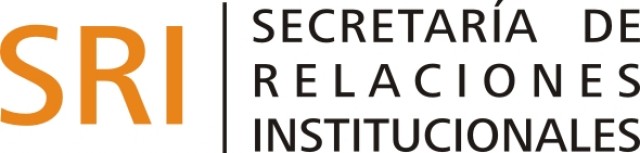 HorarioActividadLunes30Martes31Miércoles15hsSeminario: "Análisis crítico de medios. Teoría y método01para el reconocimiento  de líneas editoriales" (Aula 1 Posgrado)Jueves17hsCiclo de teatro por las mujeres “El llamado de las Brujas”020217hsCharla: “Experiencias Alternativas de Educación”(Aula 6 Norte)020217hsConversatorio con Intendentes: Alejandro Bermejo (Aula 3 Posgrado)020217:30hsReunión Informativa “Articulación Social Convocatoria 2018” (Aula 13 Sur)0202Seminario: "Feminismo (s) y marxismo (s). Dilemas de una 02relación compleja" (Aula 1 Posgrado) Viernes17hsConversatorio con Intendentes: Tadeo García Zalazar (Aula 3 Posgrado)030316hsSeminario: "Culturas populares, subalternas, ideología y03política en América Latina”Sábado11hsConversatorio con Intendentes: Bartolomé Robles-Presidente 04Concejo Deliberante de San Martín (Aula 3 Posgrado)